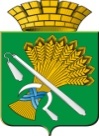 ГЛАВА КАМЫШЛОВСКОГО ГОРОДСКОГО ОКРУГАП О С Т А Н О В Л Е Н И Еот 05.09.2018 года     № 775 г.Камышлов    О начале отопительного сезона 2018/2019 годаВ соответствии с Правилами предоставления коммунальных услуг собственникам и пользователям помещений в многоквартирных домах и жилых домов, утвержденных постановлением Правительства Российской Федерации от 06 мая 2011 года №354 («Собрание законодательства РФ», 30.05.2011, № 22, ст. 3168, «Российская газета», № 116, 01.06.2011), руководствуясь Уставом Камышловского городского округа («Камышловские известия», № 58, 23.07.2005),  прогнозом погоды по Свердловской области  на  сентябрь 2018 года ПОСТАНОВЛЯЮ:1. Определить дату начала отопительного сезона 2018/2019 года по Камышловскому городскому округу с  15  сентября  2018 года.2. Предприятиям  и организациям города, имеющим на своем балансе или на обслуживании (в аренде) котельные, отапливающие жилищный фонд  и объекты социального назначения, произвести заполнение системы отопления и  контрольные топки в срок до 13  сентября 2018 года.3. Предприятиям и организациям города, имеющим на своем балансе или на обслуживании (в аренде) котельные, отапливающие жилищный фонд и объекты социального назначения допускается производить корректировку начала отопительного сезона согласно пункта 5 Правил предоставления коммунальных услуг собственникам и пользователям помещений в многоквартирных домах и жилых домов, утвержденных постановлением Правительства Российской Федерации от 06 мая 2011 года № 354 (отопительный период должен начинаться со дня, следующего за днем окончания 5-дневного периода, в течение которого  среднесуточная  температура наружного воздуха ниже 8 градусов Цельсия).4. Управляющим компаниям, юридическим лицам, предприятиям и организациям:4.1. быть готовыми к принятию тепловой энергии с 15 сентября 2018 года. 4.2. начисление  за отопление производить в соответствии с фактической датой подачи тепла.5. Опубликовать настоящее постановление в газете «Камышловские  известия»  и  разместить на официальном сайте  Камышловского городского округа в информационно-телекоммуникационной сети «Интернет».  6. Контроль за исполнением настоящего постановления оставляю за собой.Глава Камышловского городского округа                                     А.В. Половников